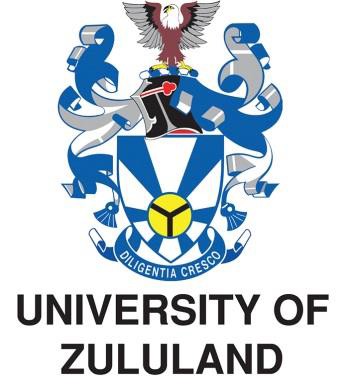 FACULTY OF HUMANTIES AND SOCIAL SCIENCESDEPARTMENT OF RECREATION AND TOURISMSTUDENT GUIDE : SECOND SEMESTERYEAR: 202310 July 2023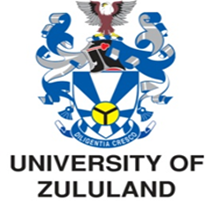 Dear StudentWelcome to the module Tourism Research B; module code is 1RTO312. This module is an introduction to conducting research. The main aim of this module is to provide the students with the knowledge and skills of conducting a research project.  Research skills are an important tool every student needs to acquire to function in the world that requires people that are information seekers. To engage in research effectively, a range of skills are necessary.  In an attempt to assist students, gain research skills, students will be provided with an opportunity to formulate research topics, design research instruments, collect, analyse, and interpret data and then write a research report.    Research skills cannot be developed in isolation; students also need to develop a range of personal skills which will be learned through participation in group research projects. Since this is the students’ first attempt doing research, they will be helped by the lecturer through all stages of a research process.NB: Students that are at WIL sites will only write a detailed research proposal based on the content and research topics that were approved during the first semester.  Although the research activities were done as groups during the first semester, the research proposal is an individual class project which should be done following the schedule of dates and weeks presented below.  Students can consult by email if in doubt of what is expected of them.  Another opportunity for asking questions of clarity will be presented during WIL visits.  LECTURER’S CONTACT DETAILS    (iii) CONSULTATION TIMESROLES AND RESPONSIBILITIESLECTURERS The lecturer for this module is expected to:Be responsible for facilitating teaching and learning.Create an enabling and conducive environment.Attend to all lectures and deliver quality content.Encourage students to attend consultations during consultation hours.Make continuous monitoring of the progress of students that doing WIL.Evaluate students.Mark and record all assessments.Identify students at risk.STUDENT For this module students are expected to adhere to the following:Attend all lectures and be on time for classes.Submit one written assignment, writes one test followed by the final examination. Submit the assignment and any class work before or on the due date.Do their work independently. Plagiarism is a criminal offense. Please acknowledge sources in your work and use proper referencing methods.Also engage in self-directed learning.It is imperative for students to register on Moodle so that they actively participate in all teaching and learning activities. The enrolment key on Moodle for students is 1RTO312. Should students have difficulties with self-enrolment, please use this email labs@unizulu.ac.za. For assistance.Students that are on WIL should follow the instructions that were provided at the end of the first semester.(c) STUDENT SUPPORTThe university strives to support students in all aspects. To support the students for this module: Students will be guided on how to write assignmentsStudents will be referred to the writing centre by the lecturer if needed for assistance and guidance. (c) Library support and other learning material, students should contact the Faculty of Humanities and Social Sciences librarian Ms Faith Nsele : 6688TABLE OF CONTENTS(i) 	Lecturer’s contact details………………………………………………………..  2(ii)	Consultation times	2(iii)	Departmental secretary	3ROLES AND RESPONSIBILITIES	4a) LECTURER	4(b) THE STUDENT	4(c) STUDENT SUPPORT AVAILABLE	41.	LEARNING COMPONENT	21.1	Purpose of the Module	21.2	Module outcomes	21.3	 Learning Unit breakdown	21.4	Arrangements for self-study	31.5	Arrangements for e-learning	32	ASSESSMENT COMPONENT	32.1	Assessment Plan	32.2	Rules and requirements during assessment activities	32.3	Individual Assignment	43	WEIGHTINGS	74.	Prescribed Readings	74.1.	Recommended Readings	85.	ANNEXURE A : ASSIGNMENT COVER	8ANNEXURE B: MARKING RUBRIC	9LEARNING COMPONENTPURPOSE OF THE MODULEThis module serves to enable learners to develop knowledge, attitudes, and the steps of conducting research, writing a research proposal and a research report. MODULE OUTCOMES  1.2.1 Broad Outcomes At the end of this module students will be able to. Demonstrate a broad understanding of what research is and the context within which it is taught.Demonstrate an understanding of the steps in designing and planning a research proposal.Demonstrate their understanding of all steps of conducting research.Demonstrate an understanding of the conceptual framework and research premiseTo demonstrate how different aspects of a research proposal are applied practically.  1.2.2 Specific OutcomesStudents will be able to:Critique research processes within the context curriculum transformation and decolonizationDefine and present the three first steps in designing a research proposalDescribe and explain all aspects of the research proposal.Describe all steps of conducting research.Explain and discuss the conceptual framework.Formulate and submit a research proposal.1.3 ASSESSMENT CRITERIAOutcomes will be judged by students’ ability to:Critique research processes within the context curriculum transformation and decolonizationFully define and present the three first steps in designing a research proposalDescribe and explain all aspects of the research proposal.Describe all steps of conducting research.Give examples of the conceptual framework.Submit a well written research proposal.1.4 LEARNING UNIT BREAK DOWN 2.	ARRANGEMENT OF SELF STUDY Students will be expected to visit the library and download articles that will assist them to understand what research is, and how to conduct research. Reading research books and articles will be of benefit to students. They will get more detailed information by reading these materials. Knowledge will be gained on the subject matter.4.	ARRANGEMENTS FOR e-LEARNINGNotes will be posted on Moodle for students to access. Should the situation force that student are off campus, presentations will be done online, and assignment submitted online using Moodle. 5.	ASSESSMENT COMPONENTContinuous assessment will be applied during course of the module.  Students will be required to be actively involved in their learning.  Evidence that students understand the content will be sought through using a variety of modes of assessment during the course of the module. A written test and an assignment will be used to assess students. A make up test remains the discretion of the lecturer. Students are encouraged to be in the venue to write assessments, unless conditions do not permit, in that case evidence of absence from the assessment will have to be submitted by the student within 14 days of the assessment date.5.1	Individual AssignmentDuring the course of the module, students will be given one individual assignments.  This is geared towards giving a student an opportunity of doing independent work.  Students will be required to follow instructions and compile an assignment that will display their ability to read with understanding, doing research, organize ideas in a coherent manner and to present a neat document.  Furthermore, it will be appropriate for students to know that their written assignment will be assessed based on the following:(a) Typing All students are encouraged to submit typed assignments.  It is unthinkable at this stage that students can submit work that is handwritten.(b)  Technicalities This involves the following:Giving appropriate topic to your assignment.Page numberingCorrect numbering of headingsJustification or alignment- recommended is fullSpacing – recommended is 1.5.Font size recommended is 12Arrangement of paragraphsReferencingAcknowledgment of authors in the assignment (c) OriginalityIn this section, a student is assessed whether he/she can be original in terms of the following:Introducing the assignment to be tackledFormulation of headings and subheadingsStudents are further encouraged to make sense out of any material or information that they have received from any information source before they commit themselves in including it in their assignment.  Cut and paste is unacceptable unless it acknowledged. Students will be taught how to paraphrase information. Plagiarism is highly discouraged.  (d) CoherenceA good assignment is characterized by the logical flow of thoughts from one sentence to another and from one paragraph to another etc.  In some cases, you must show how the paragraph is related to the main topic. There should be a linking sentence for each paragraph. Avoid long sentences, proper punctuation should be done.(e)  Reference List/ Bibliography At the end of an assignment, you should give a list of all the sources you have referred to.  Your reference list/bibliography must provide full and accurate details, as it is how the reader can follow up your sources.The Department of Recreation and Tourism is using the APA or Harvard referencing system.  You are requested to acquaint yourself with this system. Examples of referencing can be found in your departmental handbook.5.2	Tests and exams One test will be given mid-term. The test is aimed at finding out if students understand the content and that the outcomes of the module have been achieved.  Marks for the test are added to the final mark therefore students are encouraged to think and prepare for the test the same way as would for the exam.  Re-testing is given only at the lecturer’s discretion therefore students should aim at making the best out of the first sitting for the test. For this module 1RTO312, the Final exam will be a full research proposal that will be submitted during the exam date, submission will be handed directly to the lecturer on the given date and a register of attendance will be signed as evidence of submission. 5.3	Final Examination The final examination for 2023 will not be a sit-in however a full research proposal will be submitted individually by students during the scheduled exam date.6. WEIGHTS OF CLASS ACTIVITIESAll class activities have been given weights which add up to 100%:7. TEXTBOOKSFor this class one book will be prescribed but students are encouraged to read as many research related books as they possibly can.  The library has many books on research. Once again students are encouraged to make use of journals articles especially for literature review and also to familiarise themselves with the content, knowledge and styles of writing research articles. This prescribed book is not the END option for use, the book is available at the bookshop for students to purchase.7.1 PRESCRIBED TEXTBOOKMaree, K.  (2012) First Steps in Research. Pretoria, Van Schaik Publishers.7.2 RECOMMENDED BOOKSVeal, A. J. Research Methods for Leisure & Tourism, Pearson Education LimitedFinn, M., Elliott-White, M. & Walton, M.  (2000): Tourism and Leisure Research Methods: Data Collection, analysis, and interpretation. London: Pearson Education Limited.8. CONCLUSION I hope you will find the content of this module informative and relevant to meeting the needs and challenges that may be presented to you now and in future. It is up to each student to familiarise him/herself with the contents of this student guide to avoid unnecessary problems and tension during the course. Attending to lectures will benefit the student immensely therefore students are encouraged not to miss any class and participate actively in class to test their understanding of the content.ASSIGNMENT COVERFACULTY OF HUMANITIES AND SOCIAL SCIENCESDEPARTMENT: RECREATION AND TOURISMANNEXURE B                                 ASSESSMENT OF RESEARCH PROPOSAL 1RTO312                                                                         ASSESSMENT GRIDRating Scale: Max. 15: Poor - 0-7; Acceptable – 8; Good- 9-10; Very Good- 11-12; Excellent – 13-15Rating Scale: Max. 10: Poor - 0-4; Acceptable – 5; Good – 6; Very Good – 7-8; Excellent 9-10Rating scale: Max. 5: Poor- 0-1; Acceptable – 2; Good – 3; Very Good – 4; Excellent– 5Module TitleTourism Research BModule Code1RT0312Module Credit Value16Level of study LEVEL 3Notional Hours160NQF Level7LecturerProf AT NzamaFull Title of the Programme the Module belongs toBachelor of Tourism StudiesProf AT Nzama035 9026720NzamaA@unizulu.ac.zaDays of the weekTimesVenueWednesday12h00 - 14h00Office Thursday12h00 - 14h00Office UNITTOPICWEEKUnit 1The context within which research is taught (issues of curriculum transformation and decolonization)The three first steps in designing a research proposal/ Izinyathelo ezintathu sokuqala isihlongozo socwaningoSelecting a focus and writing a statement of research focusFormulating research questions / ukwenza imibuzo yocwaningoConducting a preliminary literature review. Ukucoshela imithombo/iminyombo eyandulelayo ukubuyekezwa kwemibhaloWeek 110-14 July 2023Unit 2Planning a research proposal/ Ukuhlela isihlongozo socwaningoDifferent aspects of the proposal outline / Izingxenye ezahlukene zesihlongozo socwaningoOrientationRationaleStatement of the problem / ukuqagula isisusa socwaningoGeneral assumptions / ingcabangelo evulelekileResearch questions / imibuzo yocwaningoAims and objectives / izinjongoWeek 217-21 July 2023Unit 2Conceptual framework  / imiqondolisuConcept clarificationResearch premises : Delineation of paradigmatic assumptions Validation / ukuqinisekisaWeek 324-28 July 2023Unit 3Methodological preferences   / Research design / umkhakha wezindlela zocwaningo/umkhakha wezindlelakwenza zocwaningoDelineating a mode of enquiryQualitative approach / indlelakwenza eyikhwalithethivuQuantitative approach / indlelakwenza eyikhwantithethivuMixed Method approach   (Chapter 15)/ indlelakwenza engxubeWeek 431 July – 04 August 2022Unit 4Research siteDescription of the population / iqoqo lokuphilayoSampling (Chapter 10) / ukuqoka/ukwakha isampula- Sampling methods / izindlelakwenza zokuqoka/zokusampula- Sample size considerations Data collecting methods / ukuqoqwa kwemininingoPrimary data sources/ imithombongqangi/iminyombongqangiSecondary data sources / imithombo eyimisebenzi yabanye/imithombo eyengeziweQuestionnaire design / ukwakheka/ukuma kohlu lwembuzo Scales / - The Likert scale- The semantic differential scaleStandardization of a questionnaire / ukuhlelemba  uhlu lwemibizo(Maree Ch 13)Week 507-11August20239Aug – Public HolidayUnit 5Data analysis strategies – Qualitative dataData verificationGeneral steps in qualitative data analysis (Pg 134)Establishing themes or categories (Pg 226)Data interpretation / ukuhunyushwa kwemininingoTriangulation / crystallization / indlelangxubeValidationEstablishing trustworthiness and credibilityWeek 514 -18 August2023Unit 6Statistical analysis – Quantitative dataVariables / ivariyebhuliTypes of data / izinhlobo zemininingoWays to describe data (Pg 229 - 239) izindlela zokuchaza imininingoWays to describe the shape of the distribution of dataWeeks 621-25 August 2023Student recess 28 Aug - 01 October 2023Unit 6Graphical ways of presenting data / izindlela zokubeka imininingo ngamagrafu Standardised scores / ukuhlelemba amascoresWeeks 704 – 08 Sep2023Statistical analysis – Quantitative dataVariables / amavariyebhuliTypes of data /izinhlobo  imininingoWays to describe data (Pg 229 - 239) / Izindlela zokuchaza imininingoWeeks 811 - 15 Sept 2023Unit 6Ways to describe the shape of the distributionGraphical ways of presenting data / Izindlela zokuchaza iminingo ngamagrafuStandardised scoresWeek 918-22 September2023Unit 7Triangulation / indlelangxubePossible contributions of the studyThe role of the researcher / Iqhaza lomcwaningiWeek 1026-29 September202325Sep – Public HolidayUnit 8Ethical considerations / okuphathelene nenqubonhleThe importance of ethics / ubumqoka benqobonhleEthical issues concerning participants / okuphathelene nombambiqhazaEthical issues concerning researchers / okuphathelene nomcwaningiEnsuring ethical research / ukuqinisekisa inqubonhleSUBMISSION OF THE FIRST DRAFT OF THE RESEARCH PROPOSAL (STUDENTS ON CAMPUS AND ON WIL)Week 112 -5 Oct2023Unit 9Possible limitations and challenges/ izingqinamba zocwaningoDelimitations of the study/ izingqinamba zocwaningoProposed layout of the study / ishlongozo sohlu locwaningoConclusion / IsiphethoWeek 129-13 Oct 2023Finalization of the proposalWeek 1216-20 Oct 202317 Oct 2023Final day of entering DP Marks23 October Start of Exams10 November End of ExamsFINAL SUBMISSION OF RESEARCH PROPOSALSFOR STUDENTS ON WIL:  FINAL SUBMISSION WILL BE AT THE END OF WILASSESSMENT%Test 50Individual Assignment  50TOTAL100MODULE TITLEMODULE TITLEMODULE CODEMODULE CODEASSIGNMENT TOPICASSIGNMENT TOPICNAME OF LECTURERNAME OF LECTURERDUE DATEDUE DATENON - PLAGIARISM DECLARATION I know that plagiarism means taking and using the ideas, writings, works or inventions of another as if they were one’s own. I know that plagiarism not only includes verbatim copying, but also the extensive use of another person’s ideas without proper acknowledgement (which includes the proper use of quotation marks). I know that plagiarism covers this sort of use of material found in textual sources and from the Internet.  I acknowledge and understand that plagiarism is wrong.   I understand that my research must be accurately referenced. I have followed the rules and conventions concerning referencing, citation and the use of quotations as set out in the Departmental Guide.  This assignment is my own work, or my group’s own unique group assignment. I acknowledge that copying someone else’s assignment, or part of it, is wrong, and that submitting identical work to others constitutes a form of plagiarism.   I have not allowed, nor will I in the future allow anyone to copy my work with the intention of passing it off as their own work.  By signing this cover sheet, I agree that I have read and understood the above. I acknowledge that should it be found to be higher than the acceptable similarity percentage, I may receive 0 (ZERO) for my assignment.NON - PLAGIARISM DECLARATION I know that plagiarism means taking and using the ideas, writings, works or inventions of another as if they were one’s own. I know that plagiarism not only includes verbatim copying, but also the extensive use of another person’s ideas without proper acknowledgement (which includes the proper use of quotation marks). I know that plagiarism covers this sort of use of material found in textual sources and from the Internet.  I acknowledge and understand that plagiarism is wrong.   I understand that my research must be accurately referenced. I have followed the rules and conventions concerning referencing, citation and the use of quotations as set out in the Departmental Guide.  This assignment is my own work, or my group’s own unique group assignment. I acknowledge that copying someone else’s assignment, or part of it, is wrong, and that submitting identical work to others constitutes a form of plagiarism.   I have not allowed, nor will I in the future allow anyone to copy my work with the intention of passing it off as their own work.  By signing this cover sheet, I agree that I have read and understood the above. I acknowledge that should it be found to be higher than the acceptable similarity percentage, I may receive 0 (ZERO) for my assignment.NON - PLAGIARISM DECLARATION I know that plagiarism means taking and using the ideas, writings, works or inventions of another as if they were one’s own. I know that plagiarism not only includes verbatim copying, but also the extensive use of another person’s ideas without proper acknowledgement (which includes the proper use of quotation marks). I know that plagiarism covers this sort of use of material found in textual sources and from the Internet.  I acknowledge and understand that plagiarism is wrong.   I understand that my research must be accurately referenced. I have followed the rules and conventions concerning referencing, citation and the use of quotations as set out in the Departmental Guide.  This assignment is my own work, or my group’s own unique group assignment. I acknowledge that copying someone else’s assignment, or part of it, is wrong, and that submitting identical work to others constitutes a form of plagiarism.   I have not allowed, nor will I in the future allow anyone to copy my work with the intention of passing it off as their own work.  By signing this cover sheet, I agree that I have read and understood the above. I acknowledge that should it be found to be higher than the acceptable similarity percentage, I may receive 0 (ZERO) for my assignment.NON - PLAGIARISM DECLARATION I know that plagiarism means taking and using the ideas, writings, works or inventions of another as if they were one’s own. I know that plagiarism not only includes verbatim copying, but also the extensive use of another person’s ideas without proper acknowledgement (which includes the proper use of quotation marks). I know that plagiarism covers this sort of use of material found in textual sources and from the Internet.  I acknowledge and understand that plagiarism is wrong.   I understand that my research must be accurately referenced. I have followed the rules and conventions concerning referencing, citation and the use of quotations as set out in the Departmental Guide.  This assignment is my own work, or my group’s own unique group assignment. I acknowledge that copying someone else’s assignment, or part of it, is wrong, and that submitting identical work to others constitutes a form of plagiarism.   I have not allowed, nor will I in the future allow anyone to copy my work with the intention of passing it off as their own work.  By signing this cover sheet, I agree that I have read and understood the above. I acknowledge that should it be found to be higher than the acceptable similarity percentage, I may receive 0 (ZERO) for my assignment.STUDENT NAMESTUDENT NOSTUDENT NOSIGNATURELECTURER’S REMARKS%Rating aspectMaxScoreClear research topic5Research objectives10 Research questions linked to objectives10Problem statement 5Literature review linked to study 15Conceptual Framework linked to study5Research design and methods –Type of research (quantitative, qualitative, mixed method)15Research design and methods – Sampling technique and sample size5Research design and methods – Data collection and analysis10Ethical considerations5Significance of research 10Referencing correctly done, APA, Harvard5Total100